Αντιστοίχηση μουσικών οργάνωνΚάθε ζωγραφιά που βλέπεις ένωσέ την με τις νότες στο κέντρο μόνο αν έχει σχέση με τη μουσική. Καλή επιτυχία!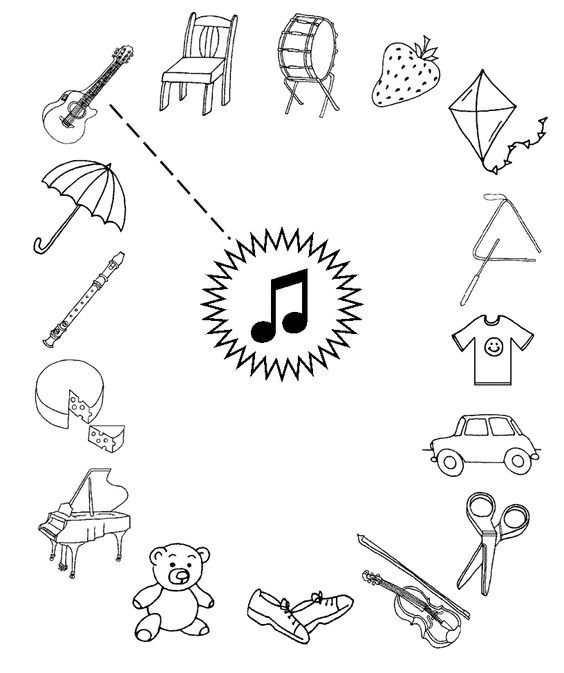 Για να θυμηθούμε τώρα κάποια πράγματα για τη μουσικήΤραγούδι μουσικήςΤα πάς περίφημα!! Τώρα μπορείς να παίξεις με το πιάνο σου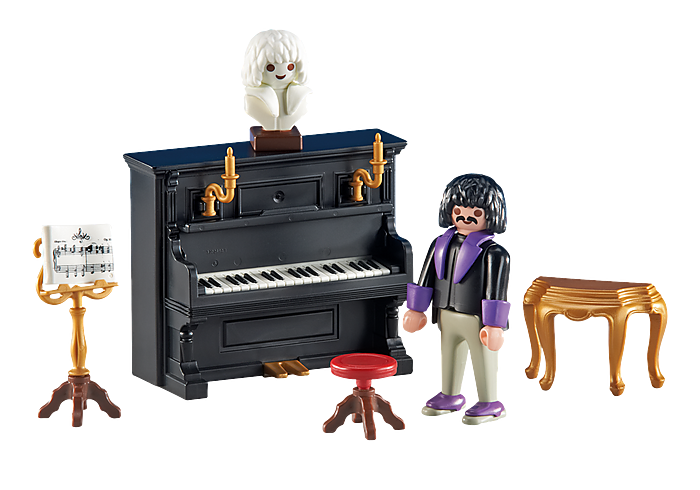 ΠιάνοΚαλή Διασκέδαση